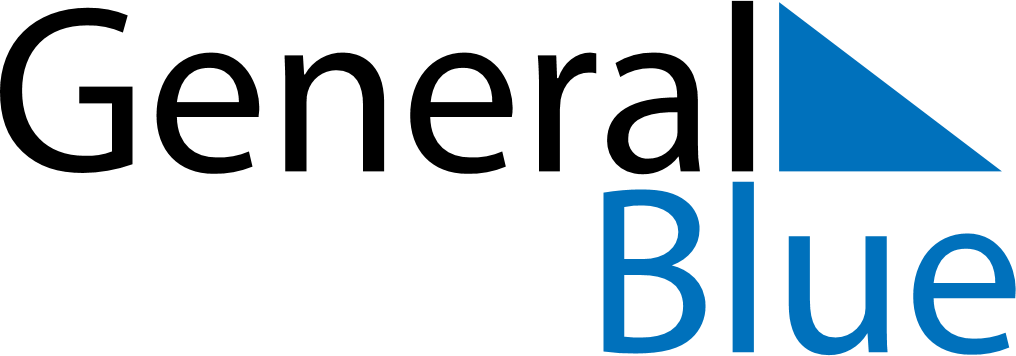 Weekly CalendarMay 22, 2022 - May 28, 2022SundayMay 22MondayMay 23TuesdayMay 24WednesdayMay 25ThursdayMay 26FridayMay 27SaturdayMay 28